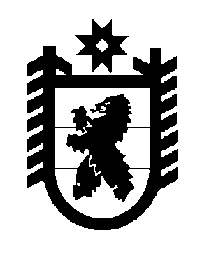 Российская Федерация Республика Карелия    ПРАВИТЕЛЬСТВО РЕСПУБЛИКИ КАРЕЛИЯРАСПОРЯЖЕНИЕот  29 января 2018 года № 44р-Пг. Петрозаводск Внести в приложение к распоряжению Правительства Республики Карелия от 3 февраля 2011 года № 26р-П (Собрание законодательства Республики Карелия, 2011, № 2, ст. 179; 2012, № 2, ст. 294; 2014, № 8, 
ст. 1471; 2015, № 11, ст. 2153; 2016, № 1, ст. 92; № 11, ст. 2430) следующие изменения:1) в пункте 3 цифры «13» заменить цифрами «14»;2) в пункте 12 цифры «127» заменить цифрами «126». 
           Глава Республики Карелия                                                              А.О. Парфенчиков